В ПОМОЩЬ ЗАКАЗЧИКУ 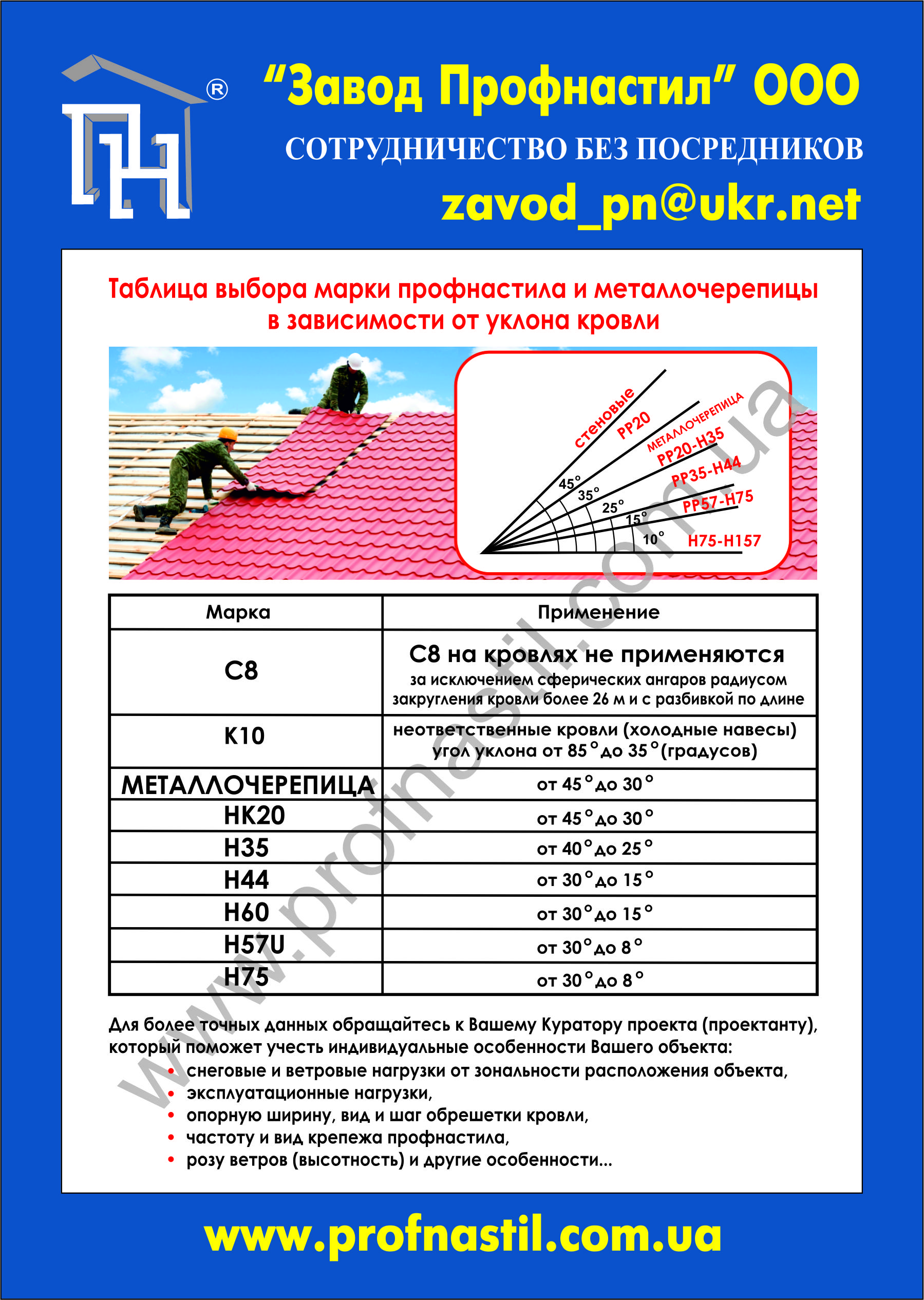 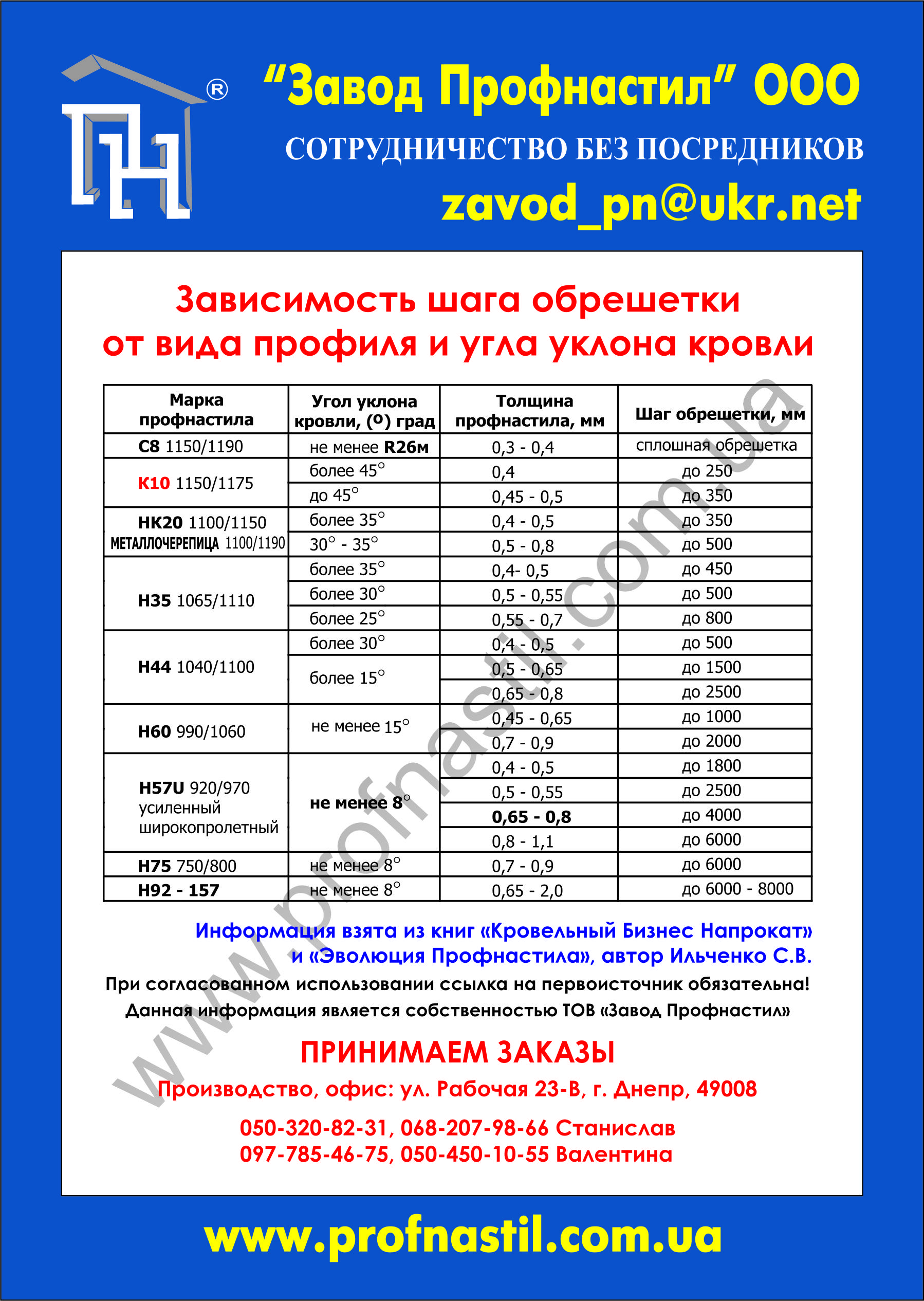 для получения информации о товаре
СКАЧАЙТЕ «Прайс Всей Продукции»видео, в помощь заказчику, дилеру –для тех, кто предпочитает сам разобраться Сам (быть осведомленным):Кронштейн Кровельный для крепления солнечных батарей    https://youtu.be/Mc4McmeBA2YЛайфХак в экономии на толщине профнастла                        https://youtu.be/zitI3yPFB5g К10 для холодных и не ответственных кровель                            https://youtu.be/BlPILFJEiW4 Как правильно выбрать профнастил                                              https://youtu.be/NDAI7sx4lHM Ошибки в монтаже профнастила                 (хит просмотров)     https://youtu.be/va6aiQPDfJcКак выправить ошибку монтажа                                                     https://youtu.be/mbnQlqmLcfo Что лучше? сендвич панель или полистовая сборка                    https://youtu.be/mPns4LUC2iw Как самому выбирать саморезы для кровли                                  https://youtu.be/MLKeLlwThfo Как купить у Завода Профнастил прокатные станы                    https://youtu.be/ri_bg89oA8M Заживляемость цинка. Окисляемость                                             https://youtu.be/T4MDninX-9Q Выбор профнастила с покрытием Р.Е. или ЛКС                           https://youtu.be/dJrtsRGTRiA Как экономно заказать профнастил                                                      https://youtu.be/DGKnYhDXdnE Ошибка при хранении профнастила                                                    https://youtu.be/_lvweCWRYDY Как ржавеет стоковая металочерепица                                                 https://youtu.be/F5qRkdJph_E Профнастил с обрезной и необрезной кромкой                                   https://youtu.be/v8_YhP36UOI Сами красят оцинкованный профнастил?                                       https://youtu.be/3akFop9iR5M Как правильно выбрать длину профнастила                                  https://youtu.be/yCQ8H8o5yio Приглашение стать дилером (видео 2012 г.)                                     https://youtu.be/2G3wWDOLrisНовинка, треугольные Фасадные метало кассеты                         https://youtu.be/TwirMniwraM Металокассеты с замком закрытого типа              (новинка)         https://youtu.be/UDLLVQrVVQA Типы покупателей, типы сотрудников                                               https://youtu.be/lrESlWssySUПодбор персонала. 4-е типа сотрудников Тест.                                 https://youtu.be/fV6lOFpJnzA Как собрать штакетный Забор                     (хит просмотров)         https://youtu.be/lV3MOHhGGiI Устранение царапин. Метод Креативного трафарета.                     https://youtu.be/xvH-4Mmy3D4 Гибочное и прокатное оборудование Листогиб Тапко.                    https://youtu.be/6vrbmhaepwI Как легко проверить металл на качество покрытия?                     https://youtu.be/PG9PCiCt1is Как зарабатывать на гибке. видео 1 из 2                                            https://youtu.be/NpskNrtQ8yA Гибкая черепица Roofshield (Руфшилд)   1 из 2                                 https://youtu.be/G0CubTQuxoM                                                                                                                      https://youtu.be/wphQmppyyck Правильный подбор подкровельных уплотнителей                        https://youtu.be/UngqDt-aADc Из-за чего возникает конусность профнастила                                 https://youtu.be/MmpPZ5SmitE Профнастил обрезная или необрезная кромка. Где подвох!           https://youtu.be/v8_YhP36UOI Полимерная окраска (перед запеканием)                                           https://youtu.be/JMNk8nWPrys  Как намотка сырья сигнализирует о качестве профнастила         https://youtu.be/MWLWkNVSHK4 Профнастил стеновой С8 от Завода Профнастил                              https://youtu.be/hsXGcphz8v4 Почему зимой покупать профнастил выгоднее                                  https://youtu.be/s6UJwoK5qVg Фасадные кассеты с измененной высотой кассеты по длине           https://youtu.be/t8uUFyp40X8 Вентиляционные Решетки типа Жалюзи   (новинка 3.03.19г)         https://youtu.be/aXoXmHx7N8gКакой делать перенахлест на Кровельном Профнастиле                 https://youtu.be/hTD9i6iMfvk Презентация штакетного забора с внутренней завальцовкой         https://youtu.be/ShQaT6WipYg Кровельная шашка (чешуя) презентация новой продукци              https://youtu.be/hD8GaTvbSZE Мы на выставке Фасад 2018  г. Днепр                                                  https://youtu.be/0AehjKPiZmg ТОВ Завод Профнастил    Low Cost    среди ПРОФНАСТИЛОВдля получения информации о товаре
СКАЧАЙТЕ «Прайс Всей Продукции»WWW.PROFNASTIL.COM.UA 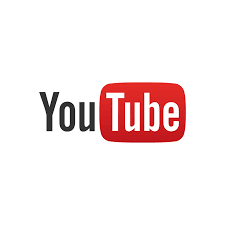 мы в сети:  https://www.youtube.com/channel/UCiNajADJkP1F6zS3R70FEzg?view_as=subscriber